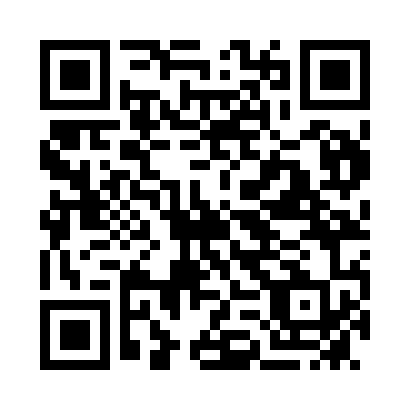 Prayer times for Burnie, AustraliaWed 1 May 2024 - Fri 31 May 2024High Latitude Method: NonePrayer Calculation Method: Muslim World LeagueAsar Calculation Method: ShafiPrayer times provided by https://www.salahtimes.comDateDayFajrSunriseDhuhrAsrMaghribIsha1Wed5:307:0312:143:005:236:512Thu5:317:0412:132:595:226:503Fri5:327:0512:132:585:216:494Sat5:337:0612:132:575:206:485Sun5:337:0712:132:565:186:476Mon5:347:0812:132:555:176:467Tue5:357:0912:132:545:166:458Wed5:367:1012:132:535:156:449Thu5:377:1112:132:525:146:4310Fri5:387:1212:132:515:136:4211Sat5:397:1312:132:515:126:4112Sun5:397:1412:132:505:116:4113Mon5:407:1512:132:495:106:4014Tue5:417:1612:132:485:096:3915Wed5:427:1712:132:475:086:3816Thu5:437:1812:132:475:076:3717Fri5:437:1912:132:465:066:3718Sat5:447:2012:132:455:056:3619Sun5:457:2112:132:455:046:3520Mon5:467:2212:132:445:046:3521Tue5:467:2312:132:435:036:3422Wed5:477:2412:132:435:026:3323Thu5:487:2512:132:425:016:3324Fri5:497:2612:132:425:016:3225Sat5:497:2612:132:415:006:3226Sun5:507:2712:142:414:596:3127Mon5:517:2812:142:404:596:3128Tue5:517:2912:142:404:586:3129Wed5:527:3012:142:394:586:3030Thu5:537:3012:142:394:576:3031Fri5:537:3112:142:384:576:29